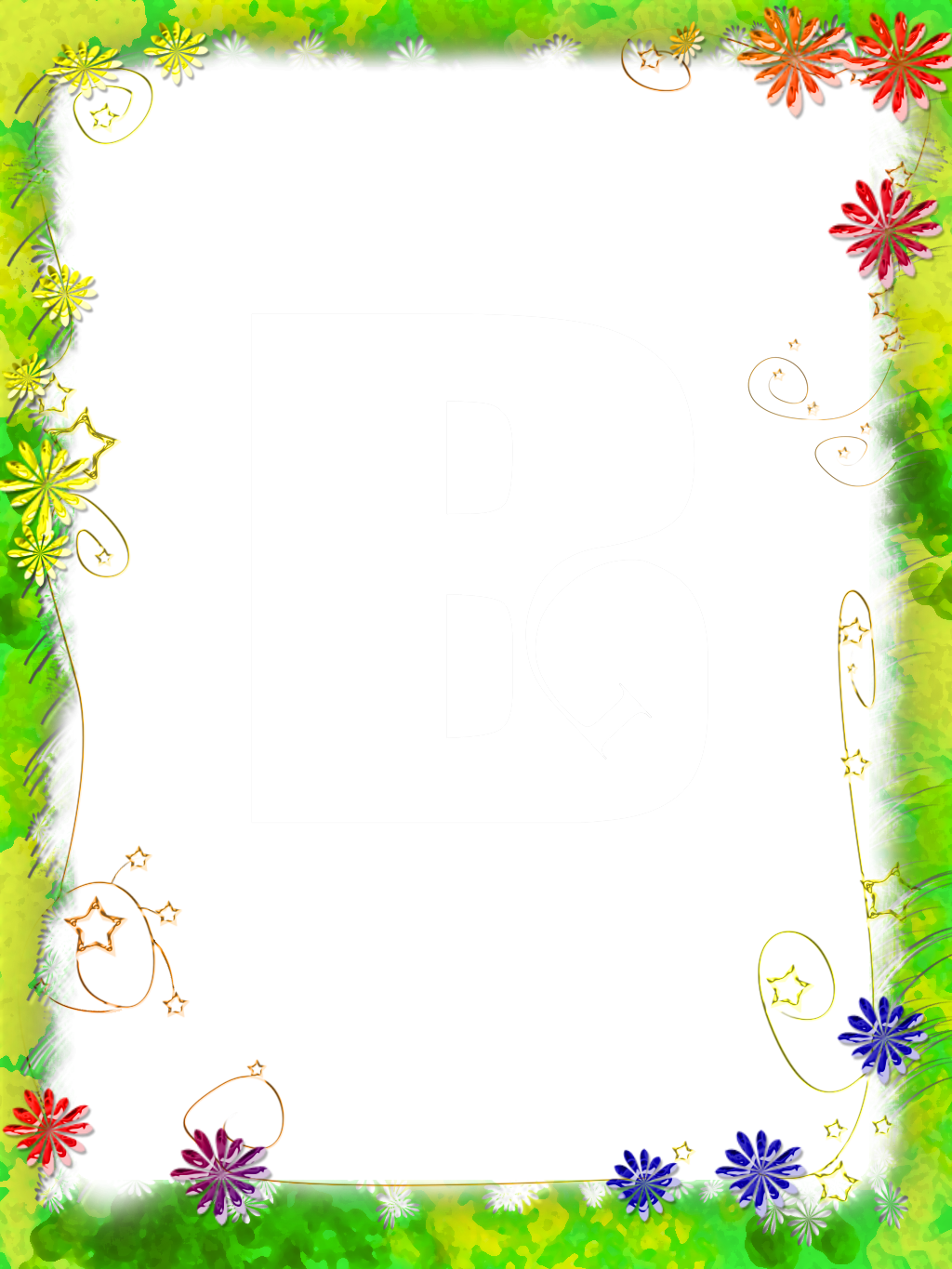 Август 2022№ п/пНаименование мероприятийДата времяМестоОтветственный1.Спортивный марафон.Ежедневнокроме воскресенья18:00 -20:00СтадионМОУ СОШ №1Бареев Р.Х2.Мастер – класс «Браслет»02.08.2211.00ДДТПахомова А.Т.3.Творческая мастерская «Бумажные чудеса»03.08.2211.00ДДТТемникова О.Ю.4.Конкурс рисунков на асфальте «Ах, это лето»04.08.2211.00ДДТПахомова А.Т.5.Мастер – класс «Осьминог»05.08.2211.00ДДТТемникова О.Ю.6.Творческая мастерская «Некогда скучать»08.08.2211.00ДДТПахомова А.Т.7.Конкурс рисунков «Краски рисуют сказки»09.08.2211.00ДДТТемникова О.Ю.8.Мастер – класс «Подарок»10.08.2211.00ДДТПахомова А.Т.9.Творческая мастерская «Волшебный клубок»11.08.2211.00ДДТТемникова О.Ю.10.Мастер – класс «Котята»12.08.2211.00ДДТПахомова А.Т.11.Мастерская увлечений «Рисуем вместе»15.08.2211.00ДДТТемникова О.Ю.12.Творческая мастерская «Бабушкин  сундучок»16.08.2211.00ДДТПахомова А.Т.13Лаборатория  творчества «Фантазия»17.08.2211.00ДДТТемникова О.Ю.14.Мастерская рукоделия «Сувенир» 18.08.2211.00ДДТПахомова А.Т.15.Игровая программа «Веселые забеги»19.08.2211.00ДДТБареев Р.Х.16.Час истории «Флаг державы – символ славы»22.08.2211.00ДДТЗайцева О.Н.17.Конкурсно-игровая программа «Шире  круг»23.08.2211.00ДДТВерхова Н.П.18.Интеллектуальная игра «Что? Где? Когда?»24.08.2211.00ДДТТрифонова М.В.19.Музыкально – познавательная игра «Цветы в песнях»25.08.2211.00ДДТВерхова Н.П.20.Час досуга «Сто затей для ста друзей»26.08.2211.00ДДТБареев Р.Х.